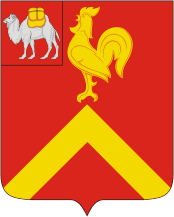 АДМИНИСТРАЦИЯ КРАСНОАРМЕЙСКОГО МУНИЦИПАЛЬНОГО РАЙОНА ЧЕЛЯБИНСКОЙ ОБЛАСТИПОСТАНОВЛЕНИЕот  29.03.2019 г. №.  239О внесении изменений в муниципальную программу «Развитие туризма в Красноармейском муниципальномрайоне Челябинской области»В соответствии со ст. 179 Бюджетного кодекса РФ, постановлением администрации Красноармейского муниципального района от 10.10.2013 г. 
№ 1154  «О Порядке принятия решений о разработке муниципальных программ Красноармейского муниципального района, их формирования и реализации», ПОСТАНОВЛЯЮ:1. Внести изменения в муниципальную программу «Развитие туризма в Красноармейском муниципальном районе Челябинской области на 2017-2020 годы», утвержденную постановлением администрации Красноармейского муниципального района от 28.12.2016 г. № 584, изложив ее в новой редакции (прилагается).2. Управлению делами администрации района (С.Г. Губанов) опубликовать настоящее постановление в районной газете «Маяк» и разместить на официальном сайте администрации района.3. Организацию выполнения настоящего постановления возложить на МКУ «Управление культуры» (Л.Д. Присяжная).4. Контроль исполнения настоящего постановления возложить на первого заместителя главы района, руководителя аппарата администрации района 
С.Ю. Сергеева.	Глава района 								Ю.А. СакулинМУНИЦИПАЛЬНАЯ ПРОГРАММА«Развитие туризма в Красноармейском муниципальном районеЧелябинской области»2019Паспорт муниципальной программы«Развитие туризма в Красноармейском муниципальном районеЧелябинской области»* - Объем финансирования по годам будет уточняться в ходе подготовки бюджетов (областного, районного и сельских поселений) ежегодно.1. Основные цели и задачи муниципальной программы.Главной целью программы по развитию туризма в Красноармейском муниципальном районе является развитие индустрии туризма, создание благоприятных условий для отдыха и оздоровления жителей и гостей Красноармейского района.Задачи, решение которых обеспечит достижение цели программы, разработаны в трех перспективах: управленческой, экономической и социальной:1. Формирование нормативно-правовой базы для развития туризма в Красноармейском районе.2. Привлечение инвестиций для развития материальной базы туриндустрии района.3. Создание современной туристической инфраструктуры на территории района.4. Создание информационной системы для обеспечения туриндустрии, позиционирование района как привлекательного для отдыха и оздоровления.5. Содействие в создании современной системы подготовки и переподготовки туристических кадров.6. Стимулирование развития туризма в различных видах и формах.В качестве наиболее значимых задач для развития туристской инфраструктуры можно выделить:- ремонт дорог;- упорядочение движения общественного транспорта, такси;- организация дополнительных маршрутов в пик сезонного спроса;- создание новых баз отдыха, гостиниц, санаториев, кемпингов, детских оздоровительных лагерей;- реконструкция имеющихся объектов туристской инфраструктуры;- повышение уровня обслуживания;- создание или развитие развлекательных объектов;- развитие сети предприятий общественного питания.Кроме того, необходимо привлечение инвестиций, которые позволят осуществить крупные проекты в сфере туризма. Для этого необходимо повышать инвестиционную привлекательность в первую очередь за счёт грамотного позиционирования района как удачного места для развития туристской деятельности. Внешний вид территории района также нуждается в улучшении: необходимо организовать работу служб уборки территории, четко распределить ответственность между конкретными лицами.Необходим постоянный мониторинг деятельности по реализации программы. Наиболее простым способом осуществления мониторинга является регулярная отчетность на сайте Красноармейского района. Кроме того, необходимо освещение в местных средствах массовой информации, донесение информации о реализации программы до предпринимателей. Регулярная оценка промежуточных результатов позволит оценить эффективность деятельности по реализации программы и скорректировать ее при необходимости.Большим потенциалом обладает и рынок туристических услуг для детей и молодежи. Организация культурно-массовых мероприятий, летних и зимних лагерей, проведение молодежных сборов (возможно, налаживание контакта с образовательными учреждениями, общественными организациями, в том числе и международными, такими как IESEC и др.).При этом необходимо помнить об обеспечении безопасности туристов. Для этого потребуется разработать информационные материалы, нормативные документы.Все эти мероприятия позволят развить инфраструктуру региона, повысить уровень обслуживания, информированность населения о предоставляемых услугах. Все это позволит увеличить поток туристов.Данные задачи являются стратегическими для развития сферы туризма в Красноармейском районе. Их выполнение позволит создать современную, высокоэффективную сферу деятельности предприятий Красноармейского района, способную стать экономически выгодной, доходной статьей бюджета. Развитие района привлечет дополнительные инвестиции и в будущем обеспечит развитие всех остальных сфер экономики района.2. Механизмы реализации программы.1. Экономическая политика органов местного самоуправления Красноармейского района.2. Механизм частно-государственного партнерства.3. Усовершенствование законодательно-нормативной базы в сфере туризма.5. Привлечение внебюджетных средств.6. Реализация инвестиционных проектов.7. Постоянный мониторинг деятельности.3. Содержание проблемы и обоснование необходимости решения программным методом.Программа развития туризма в Красноармейском районе содержит наиболее актуальные предложения и мероприятия для создания правовой, организационно-управленческой и экономической среды, благоприятной для развития туристической индустрии в районе.Туристская индустрия включает совокупность гостиниц и иных средств размещения, транспортных средств, объектов общественного питания, объектов и средств развлечения, объектов познавательного, делового, оздоровительного, спортивного и иного назначения, организаций, осуществляющих туроператорскую и турагентскую деятельность, а также организаций, предоставляющих экскурсионные услуги и услуги гидов-переводчиков. В свою очередь, туристские ресурсы объединяют природные, исторические, социально-культурные объекты, включающие объекты туристского показа, а также другие объекты.Туризм является одной из ведущих и наиболее динамичных отраслей мировой экономики. Во многих странах и регионах он играет значительную роль в формировании валового внутреннего продукта, создании дополнительных рабочих мест и обеспечении занятости населения, активизации внешнеторгового баланса. Туризм оказывает огромное значение на такие ключевые отрасли экономики, как транспорт и связь, строительство, сельское хозяйство и перерабатывающую промышленность. В свою очередь, на развитие туризма воздействуют различные факторы: демографические, природно-географические, социально-экономические, исторические, религиозные и политико-правовые.Для Красноармейского района, богатого природными рекреационными ресурсами и культурно-историческим наследием, сферу туризма можно рассматривать как обладающую большим потенциалом.В связи с появлением в селе Миасское спортивного сооружения «Трасса технических видов спорта им. Ю.С. Смагина» в Красноармейском районе увеличивается туристический поток гостей из разных регионов РФ, приезжающих для участия в мотокроссах или в качестве болельщиков. 4. Анализ преимуществ Красноармейского районас точки зрения туристской привлекательности.Красноармейский район является одним из самых, больших по числу сельских жителей, районов. Расположен вдоль границы с Курганской областью. На западе примыкает к Челябинску. Площадь: 3842,02 кв. км. Протяженность автодорог 3002,4 кв. км, а с усовершенствованным покрытием – 2139,4 кв. км.Население, по данным на 01.01.2019 г., составляет 42,3 тыс. человек. Районным центром является село Миасское.Климат территории Красноармейского района умеренно-континентальный, средне благоприятный для отдыха и санаторного лечения, благоприятный для развития различных видов туризма. Общая продолжительность комфортного периода рекреации колеблется в пределах 140-160 дней в году. Площадь лесных массивов составляет . Лесные ресурсы представлены хвойными и широколиственными породами. В районе свыше 200 озер. Особое место среди них занимает озеро Сугояк. Это по-прежнему почти нетронутое цивилизацией, самобытное, обладающее естественными целебными свойствами озеро, рядом с которым находится посёлок Лазурный, в  от г. Челябинска. Берега в основном лесо-степные, площадь зеркала составляет 13,4 кв. км. Это озеро – одно из самых популярных мест отдыха жителей Челябинской области.Географическое положение района, в том числе и характер рельефа, и климатические условия, способствуют развитию автомобильного, пешеходного, велосипедного видов туризма. Кроме того, в районе есть значительные биоресурсы, которые будут способствовать развитию спортивной охоты и рыбалки. В зимний период отдых туристов может включать пешие прогулки, катание на лыжах и коньках, снегоходах, катание на тюбинг-трассах и прочее.Экологическая ситуация в районе является удовлетворительной. Систематически проводятся природоохранные мероприятия, мониторинг экологической обстановки. На территории муниципального образования находится институт агроэкологии (филиал ФГОУ ВПО ЧГАА).Близость к городам Челябинску, Кургану, аэропорту, удобное транспортное сообщение являются значительными плюсами в пользу развития туризма в районе.Район имеет богатую историю. Первым русским поселением во всей Челябинской области стало Русская Теча (тогда Теченская слобода), возникшее в 1682 году. На карте, изданной в 1800 году, на территории современного района был 61 населенный пункт, 33 из которых существуют до сих пор. По территории района проходила самая древняя дорога из Теченской слободы в Челябинскую и другие крепости. На роль старейших поселений области претендует также село Бродокалмак.В 1880 году на месте бывшей крепости было построено каменное здание казачьей управы, которое сейчас является краеведческим музеем. В 1909 году в станице Миасской, на средства жителей, был установлен памятник казакам-участникам Русско-японской войны 1905г. В экскурсионные маршруты могут быть включены Красноармейский краеведческий музей им. В.К. Егорова, религиозные храмы.Первичную медицинскую помощь жителям района оказывает муниципальное учреждение «Красноармейская центральная районная больница». В её составе 5 участковых больниц, 4 амбулатории, 44 фельдшерско-акушерских пункта. Развитие туризма окажет стимулирующее воздействие на сферу услуг, транспорт, торговлю, связь, производство товаров народного потребления, создание новых рабочих мест. Туризм в Красноармейском районе может и должен стать важным инструментом в пополнении бюджета, повышении культурного и образовательного уровня, сохранении и использовании культурного и природного наследия.5. Правовое регулирование деятельности в сфере туризма.Требуется разработка нормативно-правовой базы, регулирующей деятельность в сфере туризма на территории Красноармейского района в связи с ее отсутствием. В настоящее время правоотношения в этой сфере регулируются федеральным законодательством, однако, оно не учитывает всех нюансов туристической деятельности в районе.В результате анализа современного состояния сферы туризма в Красноармейском районе выявлены следующие сильные и слабые стороны района с точки зрения перспективности развития туризма.Сильные стороны:- благоприятное геополитическое положение;- наличие рекреационных ресурсов;- благоприятный климат;- политическая, социальная, экономическая стабильность;- значительный потенциал для развития туристической деятельности;- развитая транспортная инфраструктура, приближенность к крупным городам, аэропортам, трассам;- богатая история района.Слабые стороны:- устаревшая туристская инфраструктура;- отсутствие нормативно-правовой базы, регулирующей деятельность в сфере туризма;- недостаток номерного фонда, несоответствие его современным стандартам;- непроработанность вопросов обеспечения безопасности туристов;- низкие туристические потоки;- недостаток информации о туристических объектах района;- отсутствие проработанной и согласованной системы по развитию туризма;- недостаток финансирования проектов в сфере туризма;- сезонность спроса на туристические услуги.Исходя из этого, можно сделать следующие выводы. Необходимо проработать туристические и экскурсионные маршруты, подготовить проекты развития инфраструктуры для размещения туристов; разработать планы и концепции мероприятий для привлечения туристов в Красноармейский район (выставки, фестивали, конкурсы, мастер-классы и прочее); организация спортивных сооружений (пейнтбольные площадки, площадки для занятий конными видами спорта, катки/футбольные поля). На устранение слабых сторон и максимальную реализацию сильных направлена данная программа.6. Основные рекреационные учреждения.В настоящее время в Красноармейском районе существуют коллективные средства размещения (далее – КСР) с общим объемом  1800 мест их них:- санатории, дома отдыха и туристические базы – 1755 мест;- гостиницы – 45 мест.Как показывает анализ в Красноармейском районе необходима реконструкция имеющихся и строительство новых комфортных объектов размещения с возможностью их круглогодичного использования. Средний показатель загрузки гостиничных комплексов составляет 30 %. Вопросы качества обслуживания и получения сертификации для гостиничного комплекса остаются актуальными. Кроме того, при увеличении потока туристов, потребуется строительство новых объектов размещения по современным стандартам, способных принимать гостей в течение всего года, обеспечивая достойным уровнем сервиса по доступным ценам.Объекты спортивного досуга.В Красноармейском муниципальном районе есть следующие спортивные объекты:- СОК (Спортивно-оздоровительный комплекс) «Колос» (с. Миасское);- Стадион «Центральный» с. Миасское;- 22 спортивных зала;- 19 футбольных полей;- 77 волейбольных, баскетбольных площадок;- 5 лыжных баз;- 12 тренажёрных залов;- 5 теннисных кортов.- спортивное сооружение «Трасса технических видов спорта им. Ю.С. Смагина»Туристические маршруты района.На сегодняшний день на территории Красноармейского района осуществляются следующие виды туризма: оздоровительный и культурный.Наиболее популярны маршруты выходного дня, а также более длительные оздоровительные программы в санаториях района. Разработаны туристические маршруты для ознакомления жителей и гостей Красноармейского района с объектами культурного наследия на территории Красноармейского района (памятники археологии и истории)6.1. Ресурсное обеспечение муниципальной программыСистема программных мероприятий7. Ожидаемые результаты реализации муниципальной программы8. Сроки и этапы реализации программы.Управление реализацией Программы осуществляет МКУ «Управление культуры», выполняющее следующие функции:- ежегодно подготавливает бюджетную заявку на финансирование мероприятий программы на очередной финансовый год, а также уточняет затраты по программным мероприятиям;- готовит предложения о распределении средств бюджета, предусмотренных на реализацию Программы;- осуществляет сбор и систематизацию статистической и аналитической информации о реализации мероприятий Программы;- обеспечивает взаимодействие органов местного самоуправления, общественных объединений, образовательных учреждений и предприятий участвующих в реализации Программы;В рамках Программы средства бюджета направляются учреждениям, участвующим в реализации Программы.Состояние туристской отрасли Красноармейского муниципального района Челябинской области (в цифрах)9. Объёмы и источники финансирования программы.Таблица 1. Гостиницы, санатории, базы отдыха расположенные на территории Красноармейского муниципального района по состоянию на 01.01.2018 г.10. Оценка эффективности бюджетных средств.Оценка эффективности районной целевой программы в целом равна сумме показателей эффективности по мероприятиям районной целевой программы.--------------------------------<*> - Оценка эффективности использования бюджетных средств будет тем выше, чем выше уровень достижения индикативных показателей и меньше уровень использования бюджетных средств.Наименование программы«Развитие туризма в Красноармейском муниципальном районе Челябинской области»Основание для разработки программыФедеральный закон Российской Федерации от 24 ноября . № 132-ФЗ «Об основах туристской деятельности в Российской Федерации»Ответственный исполнитель муниципальной программыМКУ «Управление культуры»Соисполнители муниципальной программыАдминистрация Красноармейского муниципального района,МУ «Красноармейский краеведческий музей им. В.К. Егорова», администрации сельских поселений, учреждения образования и культуры района, хозяйствующие субъекты, индивидуальные предприниматели, организации и учреждения по профилю предусматриваемых мероприятий.Основные цели муниципальной программыРазвитие индустрии туризма, создание благоприятных условий для отдыха и оздоровления жителей и гостей Красноармейского района.Основные задачи программы1. Формирование нормативно-правовой базы для развития туризма в Красноармейском районе.2.Привлечение инвестиций для развития материальной базы туриндустрии района.3. Создание информационной системы для обеспечения туриндустрии, позиционирование района как привлекательного для отдыха и оздоровления.4. Участие в подготовке туристических кадров.5. Стимулирование развития туризма в различных видах и формах.Целевые индикаторы и показатели муниципальной программы1.Количество субъектов, оказывающих туристские и санаторно-оздоровительные услуги.2. Количество мест единовременного размещения в сфере туризма.3. Количество статей в СМИ и на интернет – порталах о туристических объектах района.4. Количество мероприятий для удовлетворения потребностей населения в отдыхеЭтапы и сроки  реализации муниципальной программы2019-2021ггОбъемы и источники финансирования программыОбщий объем финансирования: местный бюджет: 15 тыс.руб.*Областной бюджет:0 тыс. рублей. *Внебюджетные средства:  0 тыс. рублей.*Ожидаемые конечные результаты реализации программы1. Создание условий для удовлетворения потребностей населения в отдыхе, приобщение к культурным ценностям.2. Формирование современной туристической индустрии в Красноармейском муниципальном районе.3. Увеличение входящих туристских потоков4.Повышение привлекательности территории района у туристов5. Эффективная нормативно-правовая база для обеспечения развития индустрии туризма в районе.№ п/пНаименование мероприятия (в установленном порядке)Срок исполнения,годыОтветственный исполнитель (в установленном порядке)Объем финансирования в установленном порядке (тыс. руб.)1Популяризация туристических объектов (статьи в интернете)2019МКУ Управление культуры 00,002Участие в формировании нормативно-правовой базы по вопросам развития туризма в Красноармейском районе2019МКУ Управление культуры00,003Участие в организации массовых мероприятий (мотокросс, конкурс зимней рыбалки и др.)2019Администрация Красноармейского района 15,00Всего, в т.ч. за счет средств местного бюджетаВсего, в т.ч. за счет средств местного бюджета2019гАдминистрация Красноармейского района15,00Наименование показателейПериоды действия муниципальной программыПериоды действия муниципальной программыПериоды действия муниципальной программыНаименование показателей2019202020211. Количество субъектов, оказывающих туристские и санаторно-оздоровительные услуги.1313132. Количество мест единовременного размещения в сфере туризма.1800180018003. Количество статей в СМИ и на интернет – порталах о туристических объектах района.1212124. Количество мероприятий для удовлетворения потребностей населения в отдыхе222Наименование деятельностиЕдиницы измеренияПрогнозные данные по годам реализации программыПрогнозные данные по годам реализации программыПрогнозные данные по годам реализации программыПрогнозные данные по годам реализации программыНаименование деятельностиЕдиницы измерения201920202021Количество средств Размещенияед.141515Совокупный номерной фондкойко-мест180018001800Среднегодовая загрузка гостиниц%506070Источники финансирования2019 год2020 год2021 годСредства федерального бюджетаБюджет регионаСредства муниципальных бюджетов15,0000Внебюджетные источники00Другие источники финансированияФинансовые средства по программе - всего15,0000№ п\пНазвание гостиницы, транспортное сообщениеФорма собственностиРуководство, адрес фактического местонахождения, телефон, факс, эл.адресВместимостьПредоставляемые услугиКраткая характеристика (состояние гостиницы)1.ЗАО МОКК«Черёмушки»частнаяпос.Лазурный8(35150)41-500директор Садчиков Андрей Борисович350Оздоровление и отдых детейХорошее2.Б/о «Восход»ОВГСО «Урал» филиал ФГУ Центр. штаба ВГСИ г.КопейскКрасноармейский район, оз.Сугояк,директортел 8(35150)95-230Колезнев Анатолий Иванович, 70Неудовлетворительное3.Б/о «Волна»Горэлектро-сети г.Челябинскоз.Сугояк,директор 8(351)269-46-96Яковлев Евгений Иванович60Неудовлетворительное.4.Б/о «»Южный берег»частнаяоз.Сугояк, директор 8(351)263-64-88Прохоров Виктор Александрович 300Удовлетворительное5.Б/о«Березовая роща»ведомственнаяоз.Сугояк, 8(35150)41-192директорЖонин Вячеслав Николаевич120Неудовлетворительное6.Б/о «Родничок»частнаяоз.Сугояк, 8-904815-26-75 директорБондаренко Анатолий Сергеевич, 120Удовлетворительное7.Б/о «Голубой огонёк»ведомственнаяоз.Сугояк, 8(351)260-95-76 директор Кайгородцев Виктор Иванович,60Удовлетворительное8.Б/о «Романтик»частнаяп. Лазурный,  8-908-072-25-80 Директор Колмаков Василий Степанович, 30Неудовлетворительное9.Б/о «Лазурный берег»ведомственнаяоз.Сугояк, тел. 8 351-904-28-09директор Костырева Жанна Александровна, 140Удовлетворительное10.Дом отдыха «Сугояк»ведомственнаяоз.Сугояк,   8-902-617-52-66 директор Антипова Людмила Александровна, 115Удовлетворительное11.Б/о «Старые берёзы»ведомственнаяоз.Сугояк,Директор Даниленко О.90Неудовлетворительное12.Санаторий «Березовая роща»муниципальнаяпос. Мирный300Удовлетворительное13.Гостиничный комплексчастнаяс. Миасское, Курганский тракт,1,Директор Нажипов А Р.45Удовлетворительное1Оценка достижения плановых индикативных показателей (ДИПФактические индикативные показатели--------------------------------Плановые индикативные показатели 2Оценка полнотыиспользования бюджетных средствФактическое использование использования бюджетных средств………………………………………(ПИБС) Плановое использование бюджетных средств3Эффективностьиспользования бюджетных средств ДИП (Оценка достижения плановыхиндикативных показателей……………………………..ПИБС (Оценка полноты использования бюджетных средств)Значение 0Эффективность использования бюджетных средствБолее 1,4Очень высокая эффективность использования бюджетных средств (значительно превышает целевое значение)От 1 до 1,4Высокая эффективность использования бюджетных средств (превышение целевого значения) От 0,5 до 1Низкая эффективность использования бюджетных средств (не достигнуто целевое значение) Менее 0,5Крайне низкая эффективность использования бюджетных средств (целевое значение исполнено менее чем наполовину) 